Figure S7: Supplemental Note 2 - Statistical analysis of features of introns affected by differential alternative splicing in the sac3a mutant The 5’ splice site strength, 3’ splice site strength, guanine-cytosine (GC) content and length were compared for “non-changing-events” and the “up and down” regulated events. The “const. introns” group represents all the constitutive introns in the Arabidopsis AtRTD2 transcriptome, for which no SUPPA events have been annotated. The “No change” category always describes the intron(s), the features of intron(s), of the particular alternative splicing event type which is not changing in the prp4ka mutant, relative to wild-type. The significance of the differences between groups were tested using t-tests. Significant findings (p-value < 0.01) are marked in red. Intron retentionIncluded less, the intron is included less relative to wild-typeIncluded more, the intron is included more (more retained) relative to wild-typeExitronIncluded less, the exitron is included less relative to wild-typeIncluded more, the exitron is included more (more retained) relative to wild-typeAlternative 5’ splice sitesUsed more, the 5’ splice site used more compared to the other 5’ splice site defining the eventUsed less, the 5’ splice site used less compared to the other 3’ splice site defining the eventAlternative 3’ splice sitesUsed more, the 3’ splice site used more compared to the other 3’ splice site defining the eventUsed less, the 3’ splice site used less compared to the other 3’ splice site defining the eventExon skippingSkipped more, the exon is less often included.Skipped less, the exon is more often included. 5’ splice site strength5’ splice site strength5’ splice site strength5’ splice site strength5’ splice site strength3’ splice site strength3’ splice site strength3’ splice site strength3’ splice site strength3’ splice site strengthCSINo changeIncluded lessIncluded moreCSINo changeIncluded lessIncluded moremean75.00272.80571.68369.967mean73.27571.58673.64970.444median75.80873.69672.67171.294median73.65472.18774.06070.450CSI x no changeCSI x no changeCSI x no change2.275e-2002.275e-200CSI x no changeCSI x no changeCSI x no change2.485e-1492.485e-149CSI x included lessCSI x included lessCSI x included less6.557e-056.557e-05CSI x included lessCSI x included lessCSI x included less0.5980.598CSI x included moreCSI x included moreCSI x included more9.325e-199.325e-19CSI x included moreCSI x included moreCSI x included more2.541e-072.541e-07No change x included lessNo change x included lessNo change x included less0.1700.170No change x included lessNo change x included lessNo change x included less0.004070.00407No change x included moreNo change x included moreNo change x included more2.322e-072.322e-07No change x included moreNo change x included moreNo change x included more0.0350.035Included less x included moreIncluded less x included moreIncluded less x included more0.0780.078Included less x included moreIncluded less x included moreIncluded less x included more0.000340.00034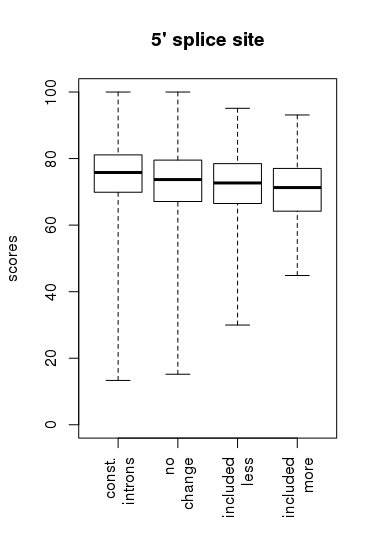 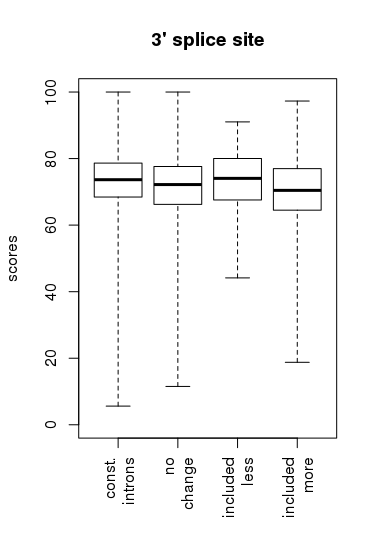 GC contentGC contentGC contentGC contentGC contentIntron sizeIntron sizeIntron sizeIntron sizeIntron sizeCSINo changeIncluded lessIncluded moreCSINo changeIncluded lessIncluded moremin0.0700.1200.2100.140min4842135%0.2400.2600.2700.2605%7573777425%0.3000.3100.3100.31025%86889997median0.3300.3300.3400.340median9911714513975%0.3500.3600.3600.37075%16224323128195%0.4000.4100.4000.41095%474552513575max0.8200.7500.6700.620max5763154809091090CSI x no changeCSI x no changeCSI x no change8.327e-1758.327e-175CSI x no changeCSI x no changeCSI x no change1.770e-761.770e-76CSI x included lessCSI x included lessCSI x included less0.000110.00011CSI x included lessCSI x included lessCSI x included less0.0210.021CSI x included moreCSI x included moreCSI x included more1.997e-101.997e-10CSI x included moreCSI x included moreCSI x included more3.608e-063.608e-06No change x included lessNo change x included lessNo change x included less0.3310.331No change x included lessNo change x included lessNo change x included less0.7540.754No change x included moreNo change x included moreNo change x included more0.005910.00591No change x included moreNo change x included moreNo change x included more0.0700.070Included less x included moreIncluded less x included moreIncluded less x included more0.3430.343Included less x included moreIncluded less x included moreIncluded less x included more0.1420.142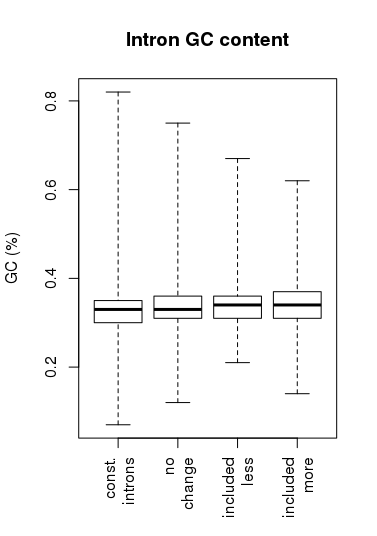 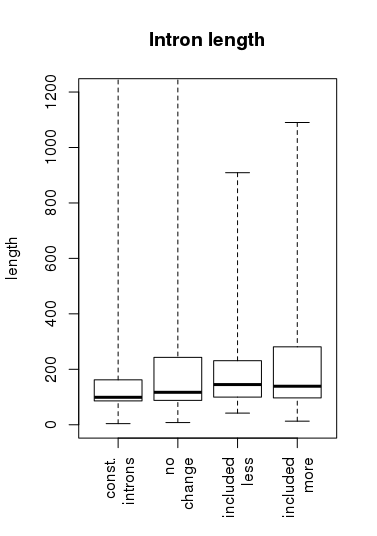 5’ splice site strength5’ splice site strength5’ splice site strength5’ splice site strength5’ splice site strength3’ splice site strength3’ splice site strength3’ splice site strength3’ splice site strength3’ splice site strengthCSINo changeIncluded lessIncluded moreCSINo changeIncluded lessIncluded moremean75.00265.26858.41063.903mean73.27563.09559.64063.243median75.80867.95062.51567.981median73.65464.34262.44464.843CSI x no changeCSI x no changeCSI x no change1.934e-2041.934e-204CSI x no changeCSI x no changeCSI x no change2.196e-3052.196e-305CSI x included lessCSI x included lessCSI x included less0.0160.016CSI x included lessCSI x included lessCSI x included less0.002980.00298CSI x included moreCSI x included moreCSI x included more7.291e-057.291e-05CSI x included moreCSI x included moreCSI x included more7.326e-067.326e-06No change x included lessNo change x included lessNo change x included less0.2590.259No change x included lessNo change x included lessNo change x included less0.3470.347No change x included moreNo change x included moreNo change x included more0.5790.579No change x included moreNo change x included moreNo change x included more0.9380.938Included less x included moreIncluded less x included moreIncluded less x included more0.3920.392Included less x included moreIncluded less x included moreIncluded less x included more0.3760.376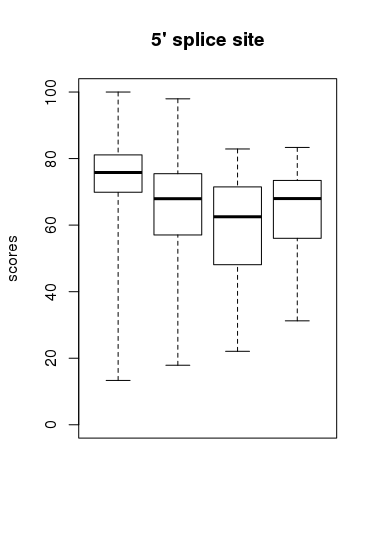 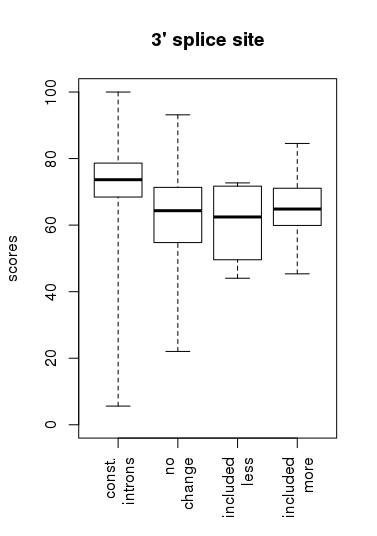 GC contentGC contentGC contentGC contentGC contentIntron sizeIntron sizeIntron sizeIntron sizeIntron sizeCSINo changeIncluded lessIncluded moreCSINo changeIncluded lessIncluded moremin0.0700.1800.3500.320min41669215%0.2400.3200.3550.3305%7563724225%0.3000.3700.3900.35525%86817978median0.3300.4100.4400.420median9998899075%0.3500.4600.6450.49575%16211418312295%0.4000.6400.6600.66095%474462331247max0.8200.7400.6600.690max576312847432289CSI x no changeCSI x no changeCSI x no change0.00.0CSI x no changeCSI x no changeCSI x no change0.007930.00793CSI x included lessCSI x included lessCSI x included less0.001360.00136CSI x included lessCSI x included lessCSI x included less0.5760.576CSI x included moreCSI x included moreCSI x included more8.514e-078.514e-07CSI x included moreCSI x included moreCSI x included more1.222e-051.222e-05No change x included lessNo change x included lessNo change x included less0.1160.116No change x included lessNo change x included lessNo change x included less0.8070.807No change x included moreNo change x included moreNo change x included more0.4320.432No change x included moreNo change x included moreNo change x included more0.000260.00026Included less x included moreIncluded less x included moreIncluded less x included more0.2520.252Included less x included moreIncluded less x included moreIncluded less x included more0.2770.277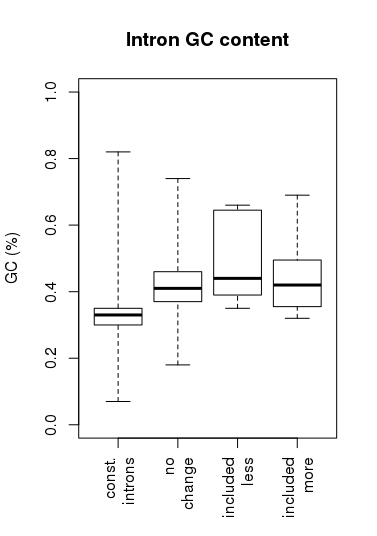 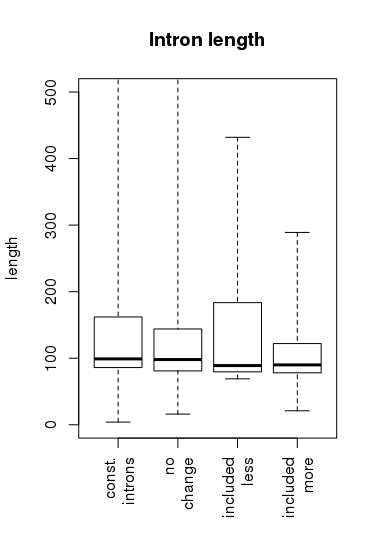 5’ splice site strength5’ splice site strength5’ splice site strength5’ splice site strength5’ splice site strengthCSINo changeUsed lessUsed moremean75.00269.26567.08569.235median75.80870.03767.99570.449CSI x no changeCSI x no changeCSI x no change0.00.0CSI x used lessCSI x used lessCSI x used less1.407e-131.407e-13CSI x used moreCSI x used moreCSI x used more9.860e089.860e08No change x used lessNo change x used lessNo change x used less0.0220.022No change x used moreNo change x used moreNo change x used more0.9760.976Used less x used moreUsed less x used moreUsed less x used more0.1200.120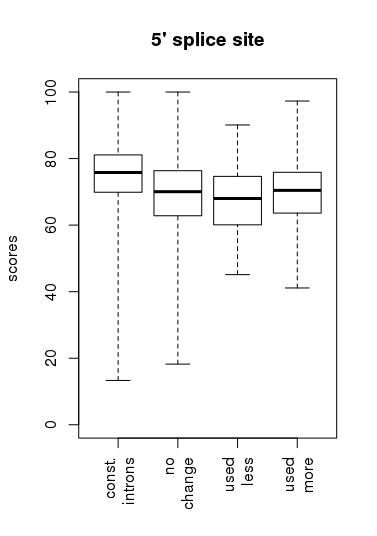 GC contentGC contentGC contentGC contentGC contentIntron sizeIntron sizeIntron sizeIntron sizeIntron sizeCSINo changeUsed lessUsed moreCSINo changeUsed lessUsed moremin0.0700.1400.2500.220min41473675%0.2400.2700.2900.2905%7577948625%0.3000.3100.3300.32025%8696162113median0.3300.3300.3500.330median9914428517375%0.3500.3600.3700.36075%16230452633695%0.4000.4000.4160.40095%474666865742max0.8200.7100.6600.670max57631501614031064CSI x no changeCSI x no changeCSI x no change1.602e-1271.602e-127CSI x no changeCSI x no changeCSI x no change1.649e-1921.649e-192CSI x used lessCSI x used lessCSI x used less1.066e-061.066e-06CSI x used lessCSI x used lessCSI x used less5.628e-125.628e-12CSI x used moreCSI x used moreCSI x used more0.000490.00049CSI x used moreCSI x used moreCSI x used more1.834e-051.834e-05No change x used lessNo change x used lessNo change x used less0.001150.00115No change x used lessNo change x used lessNo change x used less2.940e-062.940e-06No change x used moreNo change x used moreNo change x used more0.0840.084No change x used moreNo change x used moreNo change x used more0.4710.471Used less x used moreUsed less x used moreUsed less x used more0.2510.251Used less x used moreUsed less x used moreUsed less x used more0.000520.00052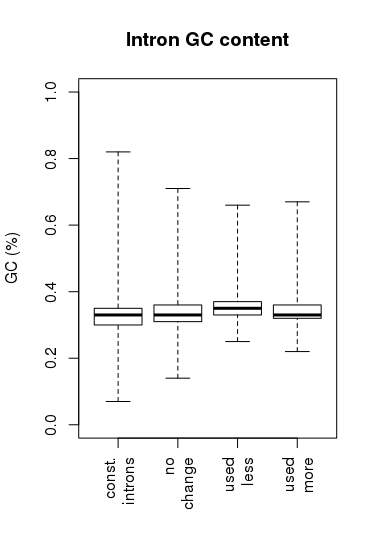 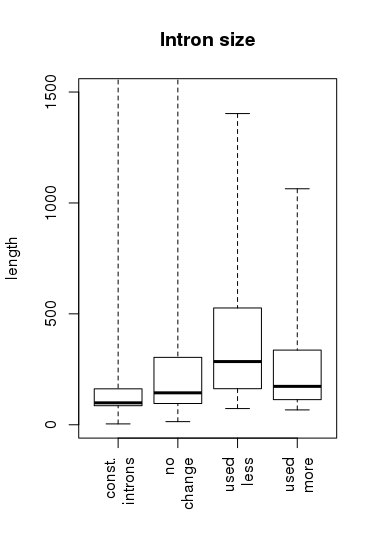 3’ splice site strength3’ splice site strength3’ splice site strength3’ splice site strength3’ splice site strengthCSINo changeUsed lessUsed moremean73.27569.01168.14668.416median73.65469.43468.45468.613CSI x no changeCSI x no changeCSI x no change0.00.0CSI x used lessCSI x used lessCSI x used less1.068e-071.068e-07CSI x used moreCSI x used moreCSI x used more7.385e-077.385e-07No change x used lessNo change x used lessNo change x used less0.3420.342No change x used moreNo change x used moreNo change x used more0.5220.522Used less x used moreUsed less x used moreUsed less x used more0.8340.834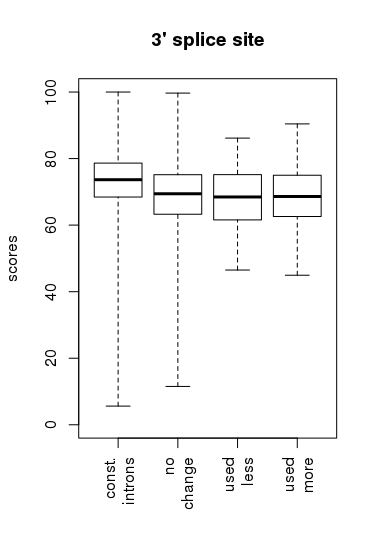 GC contentGC contentGC contentGC contentGC contentIntron sizeIntron sizeIntron sizeIntron sizeIntron sizeCSINo changeUsed lessUsed moreCSINo changeUsed lessUsed moremin0.0700.1000.2200.240min42151695%0.2400.2600.2700.2735%7574837825%0.3000.3100.3100.31025%8690110101median0.3300.3300.3400.330median9911919815975%0.3500.3600.3700.35575%16224433431795%0.4000.4000.4200.40795%474558684700max0.8200.7100.6900.680max57631567315001515CSI x no changeCSI x no changeCSI x no change1.744e-1141.744e-114CSI x no changeCSI x no changeCSI x no change2.311e-1082.311e-108CSI x used lessCSI x used lessCSI x used less0.000830.00083CSI x used lessCSI x used lessCSI x used less5.883e-065.883e-06CSI x used moreCSI x used moreCSI x used more0.008780.00878CSI x used moreCSI x used moreCSI x used more0.000370.00037No change x used lessNo change x used lessNo change x used less0.0230.023No change x used lessNo change x used lessNo change x used less0.004270.00427No change x used moreNo change x used moreNo change x used more0.1140.114No change x used moreNo change x used moreNo change x used more0.0540.054Used less x used moreUsed less x used moreUsed less x used more0.6740.674Used less x used moreUsed less x used moreUsed less x used more0.5590.559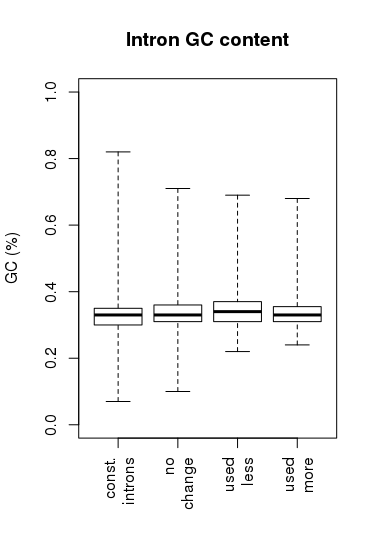 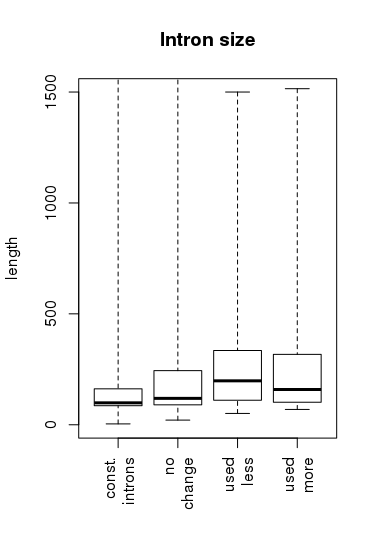 Upstream 5’ss strengthUpstream 5’ss strengthUpstream 5’ss strengthUpstream 5’ss strengthDownstream 3’ss strengthDownstream 3’ss strengthDownstream 3’ss strengthDownstream 3’ss strengthNo changeSkipped moreSkipped lessNo changeSkipped moreSkipped lessmean74.26276.24469.305mean72.75277.24471.626median74.81873.35068.553median72.88677.26470.211No change x skipped moreNo change x skipped moreNo change x skipped more0.495No change x skipped moreNo change x skipped moreNo change x skipped more0.033No change x skipped lessNo change x skipped lessNo change x skipped less0.041No change x skipped lessNo change x skipped lessNo change x skipped less0.503Skipped more x skipped lessSkipped more x skipped lessSkipped more x skipped less0.067Skipped more x skipped lessSkipped more x skipped lessSkipped more x skipped less0.029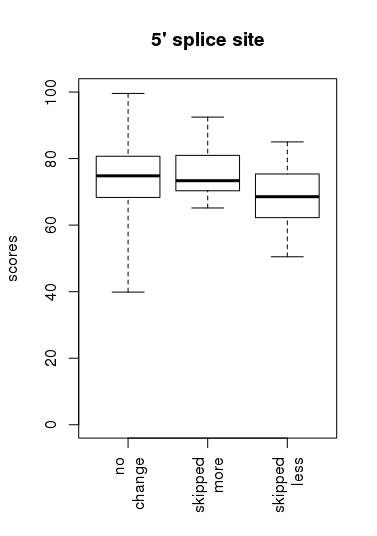 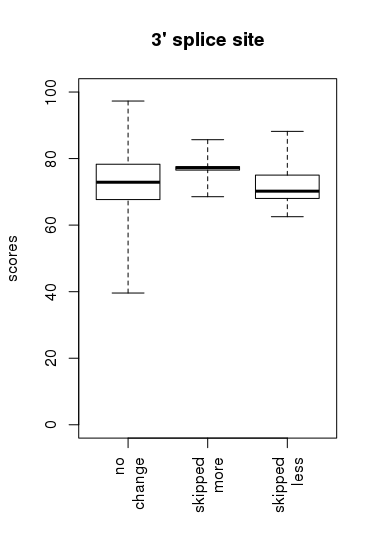 3’ss strength3’ss strength3’ss strength3’ss strength5’ss strength5’ss strength5’ss strength5’ss strengthNo changeSkipped moreSkipped lessNo changeSkipped moreSkipped lessmean72.52174.27273.614mean73.62674.42173.414median73.15375.96975.208median74.27174.45372.815No change x skipped moreNo change x skipped moreNo change x skipped more0.418No change x skipped moreNo change x skipped moreNo change x skipped more0.755No change x skipped lessNo change x skipped lessNo change x skipped less0.467No change x skipped lessNo change x skipped lessNo change x skipped less0.890Skipped more x skipped lessSkipped more x skipped lessSkipped more x skipped less0.797Skipped more x skipped lessSkipped more x skipped lessSkipped more x skipped less0.738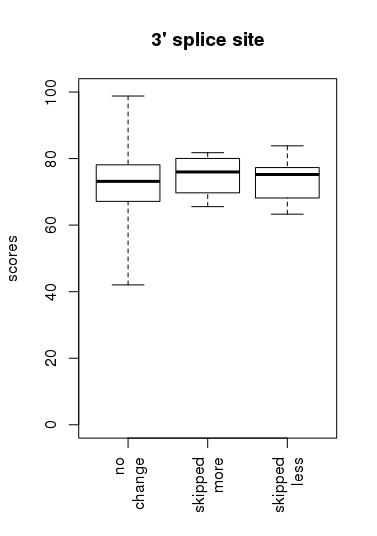 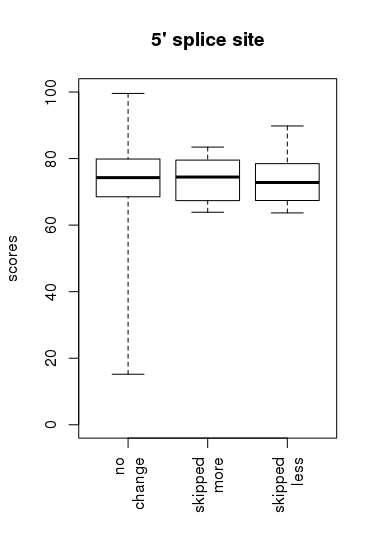 5’ss strength5’ss strength3’ss strength3’ss strengthNo change - Upstream 5’ss x 5’ss0.00872No change - Upstream 3’ss x 3’ss0.291Skipped less - Upstream 5’ss x 5’ss0.149Skipped less - Upstream 3’ss x 3’ss0.371Skipped more - Upstream 5’ss x 5’ss0.629Skipped more - Upstream 3’ss x 3’ss0.285Upstream intron GC contentUpstream intron GC contentUpstream intron GC contentUpstream intron GC contentDownstream intron GC contentDownstream intron GC contentDownstream intron GC contentDownstream intron GC contentNo changeSkipped moreSkipped lessNo changeSkipped moreSkipped lessmin0.140.30.29min0.150.230.35%0.260.3120.295%0.250.2620.31625%0.30.330.325%0.30.330.33median0.330.340.35median0.330.340.3475%0.350.360.3675%0.350.340.3595%0.390.360.38295%0.390.3760.384max0.670.360.39max0.690.40.4No change x skipped moreNo change x skipped moreNo change x skipped more0.079No change x skipped moreNo change x skipped moreNo change x skipped more0.923No change x skipped lessNo change x skipped lessNo change x skipped less0.177No change x skipped lessNo change x skipped lessNo change x skipped less0.00898Skipped more x skipped lessSkipped more x skipped lessSkipped more x skipped less0.823Skipped more x skipped lessSkipped more x skipped lessSkipped more x skipped less0.311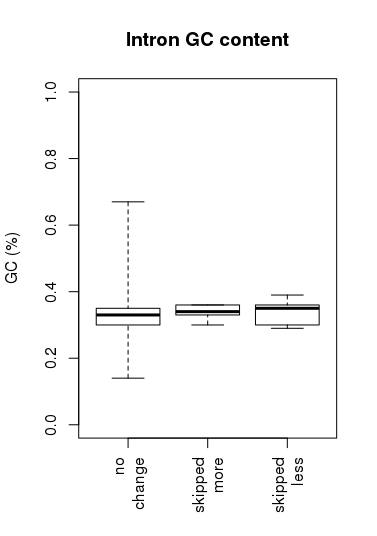 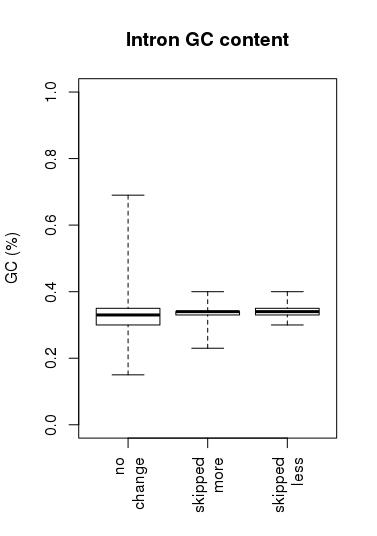 Upstream intron sizeUpstream intron sizeUpstream intron sizeUpstream intron sizeDownstream intron sizeDownstream intron sizeDownstream intron sizeDownstream intron sizeNo changeSkipped moreSkipped lessNo changeSkipped moreSkipped lessmin368579min4073835%7487885%76799125%959814225%9490117median150163186median1439214775%29718320075%29016816095%65435141595%6361997319max3929422442max27133158388No change x skipped moreNo change x skipped moreNo change x skipped more0.093No change x skipped moreNo change x skipped moreNo change x skipped more0.525No change x skipped lessNo change x skipped lessNo change x skipped less0.093No change x skipped lessNo change x skipped lessNo change x skipped less0.00275Skipped more x skipped lessSkipped more x skipped lessSkipped more x skipped less0.582Skipped more x skipped lessSkipped more x skipped lessSkipped more x skipped less0.412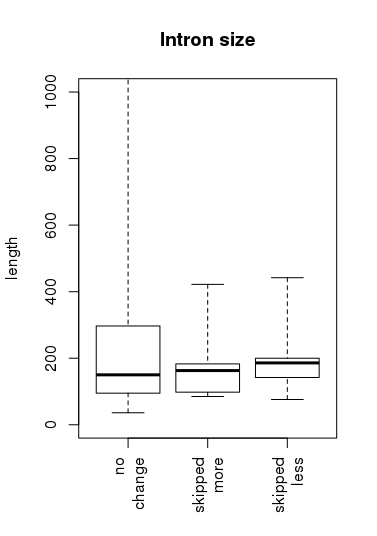 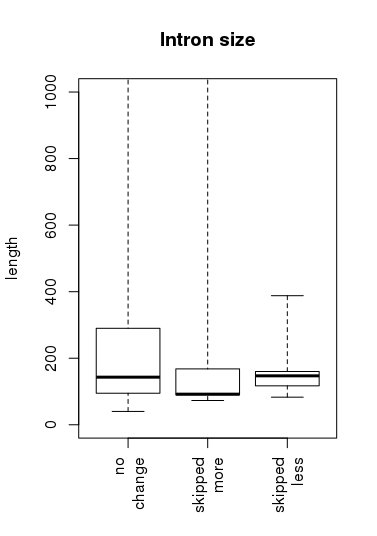 